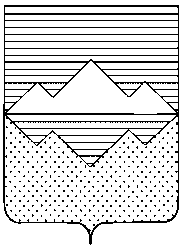 АДМИНИСТРАЦИЯСАТКИНСКОГО МУНИЦИПАЛЬНОГО РАЙОНАЧЕЛЯБИНСКОЙ ОБЛАСТИПОСТАНОВЛЕНИЕОт «12» марта 2024 года № 137г. СаткаО внесении изменений в некоторые нормативные акты Администрации Саткинского муниципального района В соответствии со статьей 6.12 Федерального закона от 17.07.1999 № 178-ФЗ «О государственной социальной помощи» (в редакции 01.01.2024), ПОСТАНОВЛЯЮ:1. Внести в Порядок выплаты пенсии за выслугу лет лицам, замещавшим должности муниципальной службы в новой редакции, утвержденный постановлением Администрации Саткинского муниципального района от 21.03.2023 № 179 следующие изменения:- в пункте 17 раздела V заменить слова «Единая государственная информационная система социального обеспечения» на слова «государственная информационная система «Единая централизованная цифровая платформа в социальной сфере».  2. Внести в Порядок выплаты доплат к страховой пенсии по старости (инвалидности) в новой редакции, утвержденный постановлением Администрации Саткинского муниципального района от 21.03.2023 № 178 следующие изменения:           - в пункте 17 раздела V заменить слова «Единая государственная информационная система социального обеспечения» на слова «государственная информационная система «Единая централизованная цифровая платформа в социальной сфере».3. Внести в Порядок оказания мер социальной поддержки гражданам, которым присвоено звание «Почетный гражданин Саткинского городского поселения» в новой редакции, утвержденный постановлением Администрации Саткинского муниципального района от 17.02.2023 № 103 следующие изменения:          - в пункте 21 раздела V порядка оказания мер социальной поддержки гражданам, которым присвоено звание «Почетный гражданин Саткинского городского поселения» заменить слова «Единая государственная информационная система социального обеспечения» на слова «государственная информационная система «Единая централизованная цифровая платформа в социальной сфере».- в пункте 16 раздела V порядка выплаты единовременной денежной выплаты на услуги по погребению Почетного гражданина Саткинского городского поселения заменить слова «Единая государственная информационная система социального обеспечения» на слова «государственная информационная система «Единая централизованная цифровая платформа в социальной сфере».4. Внести в Порядок оказания мер социальной поддержки гражданам, которым присвоено звание «Почетный гражданин Саткинского муниципального района» в новой редакции, утвержденный постановлением Администрации Саткинского муниципального района от 14.02.2023 № 86 следующие изменения:           - в пункте 21 раздела V порядка оказания мер социальной поддержки гражданам, которым присвоено звание «Почетный гражданин Саткинского муниципального района» заменить слова «Единая государственная информационная система социального обеспечения» на слова «государственная информационная система «Единая централизованная цифровая платформа в социальной сфере».- в пункте 16 раздела V порядка выплаты единовременной денежной выплаты на услуги по погребению Почетного гражданина Саткинского муниципального района заменить слова «Единая государственная информационная система социального обеспечения» на слова «государственная информационная система «Единая централизованная цифровая платформа в социальной сфере». 5. Отделу организационной и контрольной работы Управления делами и организационной работы Администрации Саткинского муниципального района (Корочкина Н.П.) опубликовать настоящее постановление в газете «Саткинский рабочий» и разместить на официальном сайте Администрации Саткинского муниципального района.6.  Организацию выполнения настоящего постановления возложить на начальника Управления социальной защиты населения администрации Саткинского муниципального района Иванову А.Б.7. Контроль за реализацией настоящего постановления возложить на заместителя Главы Саткинского муниципального района по социальным вопросам Савостову М.Н.8. Настоящее постановление вступает в силу с момента подписания.Глава Саткинского муниципального района                                                     А.А. Глазков                                                                                  